УКРАЇНАНОВОСЕЛИЦЬКА МІСЬКА РАДАЧЕРНІВЕЦЬКОГО РАЙОНУ  ЧЕРНІВЕЦЬКОЇ ОБЛАСТІПроєкт РІШЕННЯ № {num}15/14{num}{name}Про внесення змін та доповнень до переліку та вартості платних соціальнихпослуг Комунальної Установи«Центр надання соціальних послуг» Новоселицької міської ради Чернівецького району Чернівецькоої області,  затвердивши його в новій редакції {name}Відповідно до Закону України «Про соціальні послуги», постанов Кабінету Міністрів України від 01 червня 2020р. № 587 «Про організацію надання соціальних послуг», від 03 червня 2020 року № 177 «Деякі питання діяльності центрів надання соціальних послуг», від 01 червня 2020р. №428 «Про затвердження Порядку регулювання тарифів на соціальні послуги», від 01 червня 2020р. №429 «Про затвердження Порядку установлення диференційованої плати за надання соціальних послуг», наказу Міністерства соціальної політики України від 16.06.2021р.  № 335 «Про затвердження Змін до Державного стандарту догляду вдома»,  рішення Х сесії VII скликання від 09 липня 2021р. №10/9 «Про затвердження Положення про порядок та умови надання платних соціальних послуг КУ «Центр надання соціальних послуг» Новоселицької міської ради» та у зв’язку з необхідністю доповнити перелік платних соціальних послуг, керуючись статтею 26 Закону України «Про місцеве самоврядування в Україні», міська рада ВИРІШИЛА:1. Затвердити перелік платних соціальних послуг, що надаються КУ «Центр надання соціальних послуг» Новоселицької міської ради на 2022 рік   (додається).2. Затвердити тарифи на платні соціальні послуги, що надаються КУ «Центр надання соціальних послуг» Новоселицької міської ради на 2022 рік (додається).3. Визнати таким, що втратили чинність пункт 2 та 3 рішення Х сесії Новоселицької міської ради VIIІ скликання від 09 липня 2021 року № 10/9 «Про затвердження Положення, переліку та вартості платних соціальних послуг Комунальної Установи «Центр надання соціальних послуг» Новоселицької міської ради Чернівецького району Чернівецької області  на 2021 рік».4. Контроль за виконанням даного рішення посласти на постійну комісію Новоселицької міської ради з питань  охорони здоров’я та соціального захисту населення та постійну комісію Новоселицької міської ради з питань бюджету, соціально – економічного розвитку та міжнародної співпраці.Міський голова                                                                         Марія НІКОРИЧ{avtor} Діна ГУЛЬПАК{avtor}{idavtor}{idavtor}{dopov}Діна ГУЛЬПАК{dopov}{iddopov}{iddopov}{date}21.12.2021{date} року                                     XV сесія VІІІ скликання 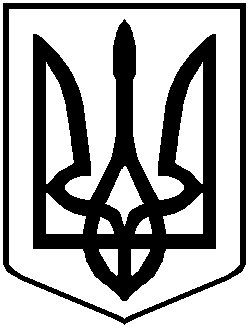 